Проект Приказа Фонда пенсионного и социального страхования Российской Федерации "Об утверждении Административного регламента Фонда пенсионного и социального страхования Российской Федерации по предоставлению государственной услуги "Назначение обеспечения по обязательному социальному страхованию от несчастных случаев на производстве и профессиональных заболеваний в виде единовременной и (или) ежемесячной страховых выплат застрахованному либо лицам, имеющим право на получение страховых выплат в случае его смерти" (подготовлен Социальным фондом России 15.06.2023)Фонд пенсионного и социального страхования подготовил новый регламент назначения обеспечения по ОСС от несчастных случаев на производстве и профзаболеваний в виде единовременной или ежемесячной страховых выплат. Выплаты производятся застрахованному либо лицам, имеющим право на их получение в случае смерти застрахованного. Предусматривается 204 варианта предоставления госуслуги. Вариант определяется путем анкетирования заявителя. Профилирование осуществляется как в территориальном органе Фонда, так и посредством Единого портала. Максимальный срок оказания услуги - 10 рабочих дней со дня регистрации заявления. Действующий в настоящее время регламент будет признан утратившим силу.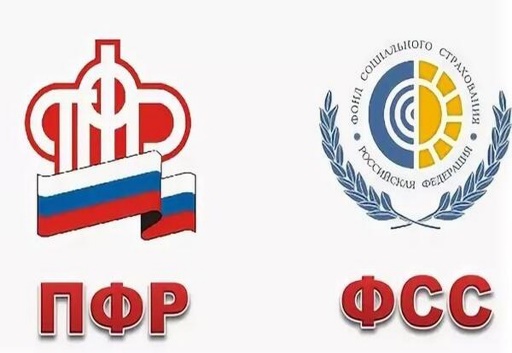 Новый порядок назначения выплат по страхованию от несчастных случаев и профессиональных заболеваний